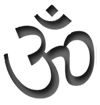 Invigning på Be YouLördagen den 2 marsKl.10-14Nybrovägen 4Välkommen tillSandras Massage & HälsaÄngelholms Qi-studioOm BalansShamanaHELAS MassageRawmazing